Publicado en Vic el 15/04/2021 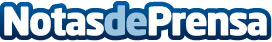 Cuenta atrás para la celebración del 19º Memorial Nacho JuncosaDel 26 de abril al 1 de mayo se celebrará la 19º edición del Memorial Nacho Juncosa, organizado por la Associació Esportiva Nacho Juncosa, y que hoy se ha presentado en las instalaciones del Club Tennis VicDatos de contacto:Associació Esportiva Nacho Juncosa645517132Nota de prensa publicada en: https://www.notasdeprensa.es/cuenta-atras-para-la-celebracion-del-19_1 Categorias: Internacional Nacional Cataluña Tenis Gaming http://www.notasdeprensa.es